Noteguide for Rolling Dynamics (Videos 8I)			Name					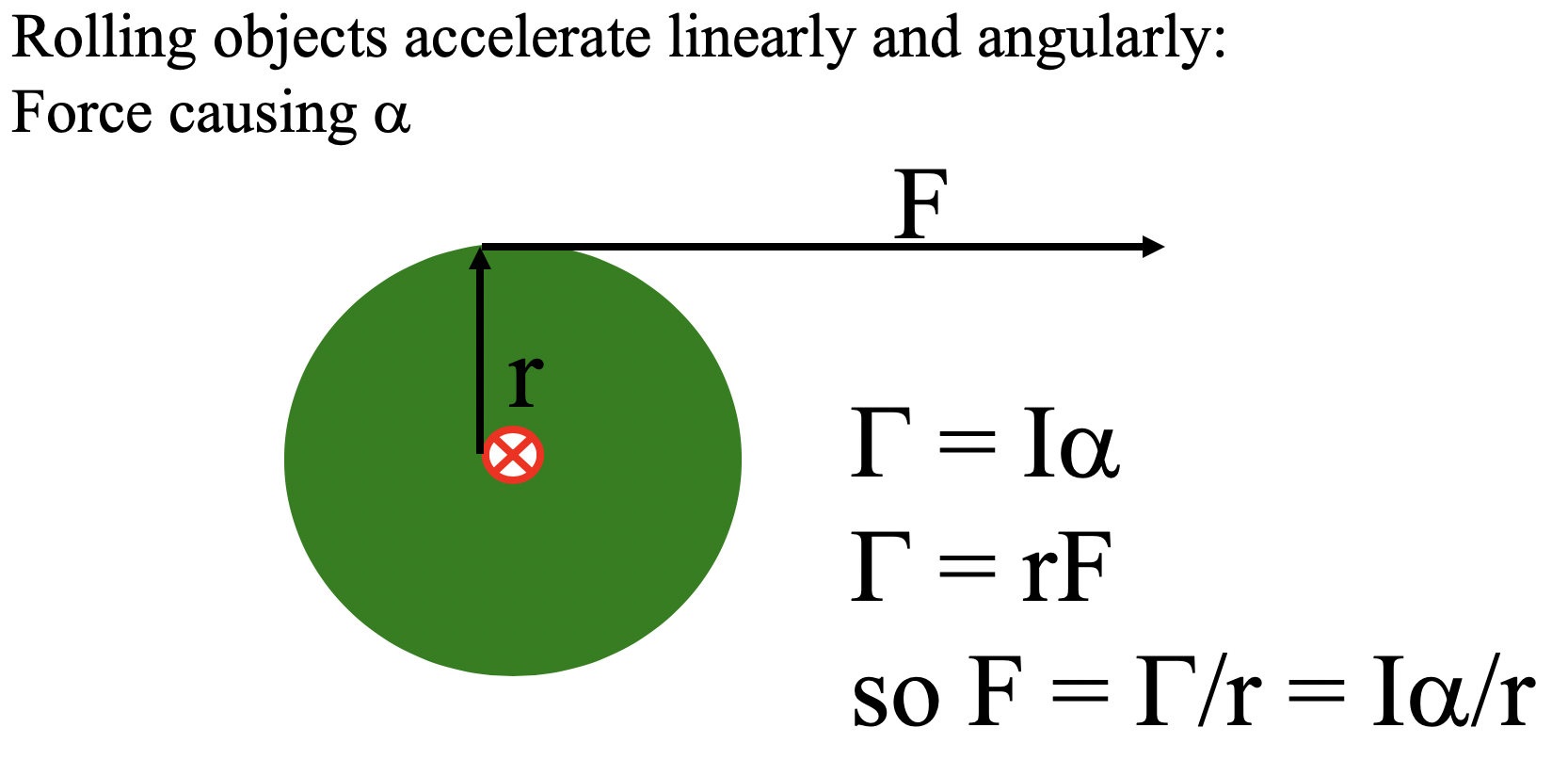 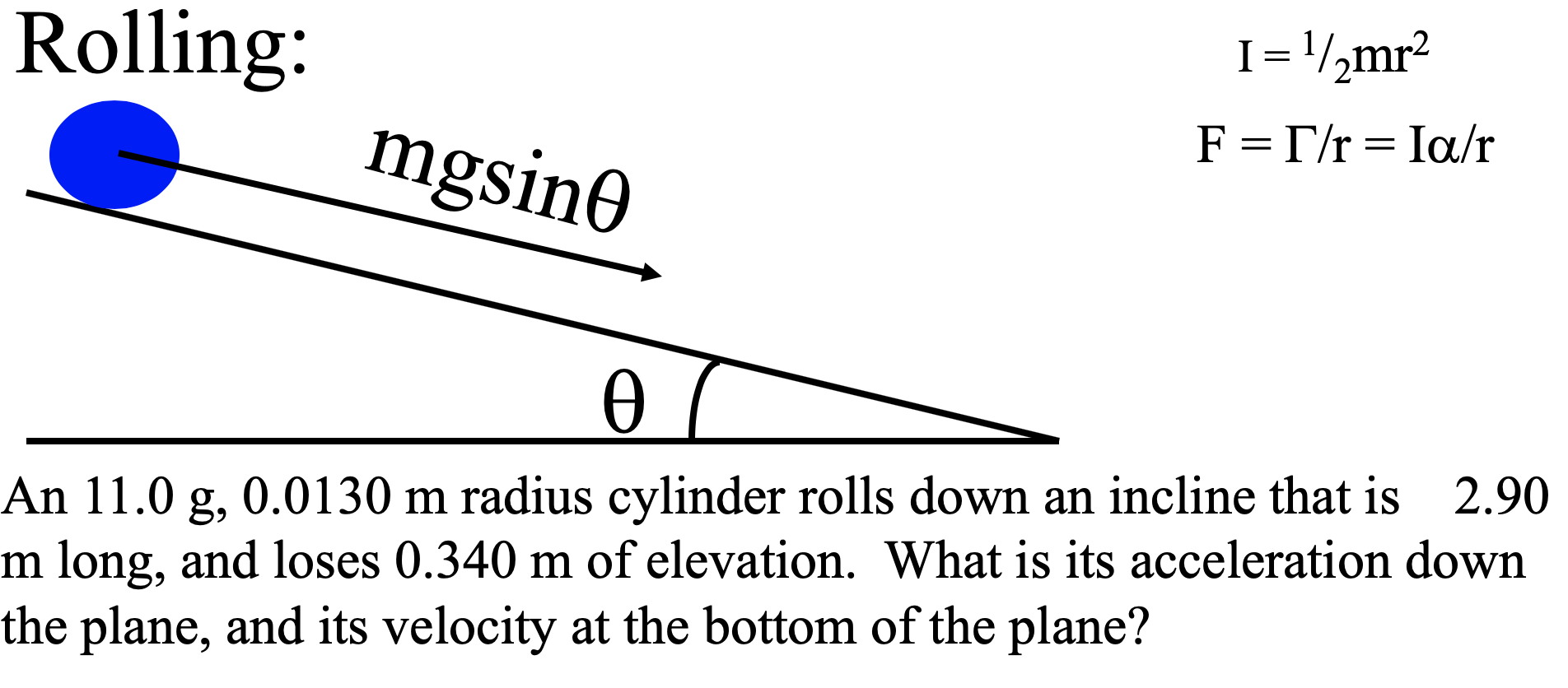 (Try the whiteboard on the back for a different object rolling down the incline)A marble (a solid sphere: I = 2/5mr2) has a mass of 23.5 g, a radius of 1.2 cm, and rolls 2.75 m down an incline that loses 0.650 m of elevation.1. Solve for a in terms of g and sinθ (5/7gsin)2. Plug in and get the acceleration (1.66 m/s/s)3. suvat for the final velocity (3.02 m/s)